Unit 8 Part 16 Readings – Reverse Chain RuleReverse Chain Rule:    ∫ un du =   + c     The Reverse Chain Rule is also called “integration by substitution” or “u-substitution”Derivatives of Transcendental Functions  (used in Reverse Chain Rule problems)  sin u = cos u 			  cot u =  csc 2 u 	  cos u = –sin u 		  sec u  =  sec u tan u 	  tan u = sec2 u 			  csc u  =  csc u cot u 	  sin-1 u =   		  cot -1 u  =  	  cos-1 u = 	 		  sec-1 u =   	  tan-1 u =  			  csc-1 u  =   	  logb u = 1/(u ln(b)) 		  bu  =  bu ln(b) 	  ln u =   			  eu  =  eu	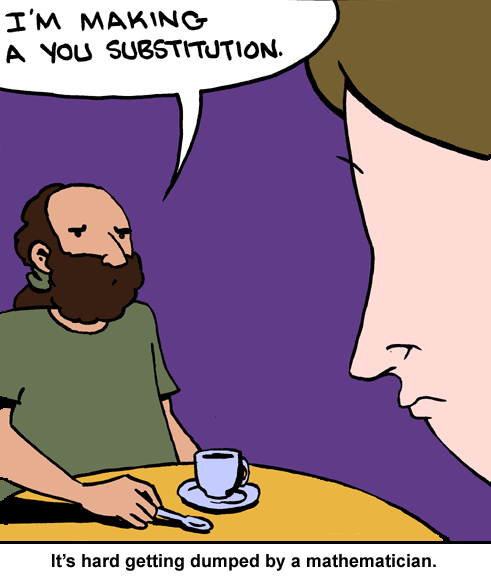 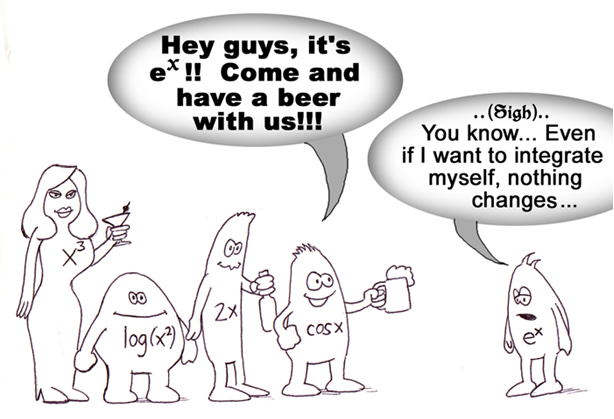 Area Under a Curve